Funds for MissionApplication FormApplication Form to use when applying for Funds for Mission. Please use the Guidelines for Applicants when completing this form.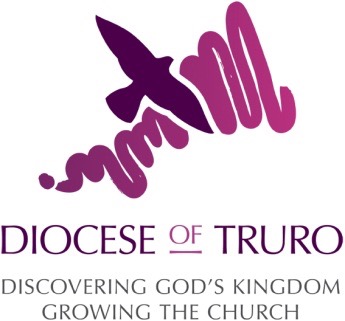 Application Form for Funds for MissionPlease return this Application Form (preferably electronically) to Sue Thorold. If you need advice or help when completing the form please email sue.thorold@truro.anglican.org  or phone her on 01872 247216. The Mission Funding Team will consider an application within two weeks of Sue receiving the form and all other necessary documents. Contact Details
2. Information about your ProjectFinance and Budgeting** Please ensure ALL calculations are correct4. Monitoring and ReportingPlease attach the following if applicable:Job description(s) and sample contract(s) of employment (for each person) if employing someone.Please ensure and indicate that you have the following documents/ procedures in place:☐ Equal opportunity - Yes☐ Safeguarding / Child protection procedures - Yes☐ Adequate insurance - YesApplicant’s name: 		
Name of supporting Parish Priest or Rural Dean:  	Project Name:Applicant Body (i.e. PCC)Contact name:Address:Telephone No.:Email:What are the mission Aims and Objectives?How will this project reach people on the margins of, or outside, the church?How do you know there is a need for this project?How does the project fit with the Diocese of Truro’s VisionWhat is the geographic area in which the project will operate?Is the project time-limited or on-going? If on-going please detail how you will ensure its sustainability.How and with whom will you be working in partnership to achieve this project’s aims?How do you intend to publicise and market this project?Expenditure£Salaries (inc. NI, etc..)RentHeating, Lighting, telephones, etc..Other (please state) 
Enter text here.Enter text here.Enter text here.Total Expenditure (A)Income£Own fundsOther sources of incomeEnter text here.Enter text here.Enter text here.xt.Total Income (B)Total Grant requested (A-B)Who will be managing and overseeing the project?How will you measure whether the project has been successful?